О внесении изменений в Постановление Правительства Приднестровской Молдавской Республики от 12 апреля 2018 года № 112 «Об утверждении программ по реконструкции и устройству сетей уличного освещения населенных пунктов на 2018-2022 годы вдоль автомобильных дорог общего пользования»В соответствии со статьей 76-6 Конституции Приднестровской Молдавской Республики, статьей 25 Конституционного закона Приднестровской Молдавской Республики от 30 ноября 2011 года № 224-КЗ-V «О Правительстве Приднестровской Молдавской Республики» (САЗ 11-48) 
в действующей редакции, Законом Приднестровской Молдавской Республики от 29 сентября 2005 года № 630-З-III «О Дорожном фонде Приднестровской Молдавской Республики» (САЗ 05-40,1) в действующей редакции, Законом Приднестровской Молдавской Республики от 2 июля 1999 года № 174-З 
«Об автомобильных дорогах» (СЗМР 99-3) в действующей редакции, в целях повышения безопасности дорожного движения и уровня благоустройства населенных пунктов, а также улучшения условий и комфортности проживания граждан, Правительство Приднестровской Молдавской Республики п о с т а н о в л я е т:1. Внести в Постановление Правительства Приднестровской Молдавской Республики от 12 апреля 2018 года № 112 «Об утверждении программ 
по реконструкции и устройству сетей уличного освещения населенных пунктов на 2018-2022 годы вдоль автомобильных дорог общего пользования» 
(САЗ 18-15) следующие изменения:а) пункт 3 Постановления изложить в следующей редакции:«3. Реконструкцию сетей уличного освещения населенных пунктов вдоль автомобильных дорог общего пользования производить в рамках реконструкции распределительных электрических сетей, выполняемой государственным унитарным предприятием «Единые распределительные электрические сети». Финансирование программ в части реконструкции распределительных электрических сетей с учетом возможности устройства уличного освещения (монтаж пятижильного провода) осуществить за счет средств инвестиционной программы государственного унитарного предприятия «Единые распределительные электрические сети». Финансирование программ 
в части выполнения работ по монтажу (включая стоимость материалов) оборудования уличного освещения осуществить за счет средств Дорожного фонда Приднестровской Молдавской Республики. Установить, что работы 
по монтажу оборудования уличного освещения выполняются государственным унитарным предприятием «Единые распределительные электрические сети» 
на основании заключенных с балансодержателями автомобильных дорог трехсторонних договоров подряда, плательщиками по которым являются распорядители средств Дорожного фонда Приднестровской Молдавской Республики.Устройство сетей уличного освещения населенных пунктов вдоль автомобильных дорог общего пользования на распределительных электрических сетях, находящихся на балансе государственного унитарного предприятия «Единые распределительные электрические сети» 
и не включенных в инвестиционную программу, производится за счет средств Дорожного фонда Приднестровской Молдавской Республики на основании заключенных в соответствии с действующим законодательством Приднестровской Молдавской Республики балансодержателями автомобильных дорог трехсторонних договоров подряда, плательщиками 
по которым являются распорядители средств Дорожного фонда Приднестровской Молдавской Республики.Устройство и реконструкция сетей уличного освещения населенных пунктов вдоль автомобильных дорог общего пользования, не состоящих 
на балансе государственного унитарного предприятия «Единые распределительные электрические сети», производятся за счет средств Дорожного фонда Приднестровской Молдавской Республики на основании заключенных в соответствии с действующим законодательством Приднестровской Молдавской Республики балансодержателями автомобильных дорог трехсторонних договоров подряда, плательщиками 
по которым являются распорядители средств Дорожного фонда Приднестровской Молдавской Республики»;б) Приложение № 1 к Постановлению изложить в редакции согласно Приложению № 1 к настоящему Постановлению;в) Приложение № 2 к Постановлению изложить в редакции согласно Приложению № 2 к настоящему Постановлению.2. Настоящее Постановление вступает в силу со дня, следующего за днем его официального опубликования.ПРЕДСЕДАТЕЛЬ  ПРАВИТЕЛЬСТВА                                                                  А.МАРТЫНОВГУВЕРНУЛРЕПУБЛИЧИЙ МОЛДОВЕНЕШТЬНИСТРЕНЕ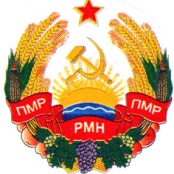 УРЯДПРИДНІСТРОВСЬКОЇ МОЛДАВСЬКОЇ РЕСПУБЛІКИПРАВИТЕЛЬСТВОПРИДНЕСТРОВСКОЙ МОЛДАВСКОЙРЕСПУБЛИКИПРАВИТЕЛЬСТВОПРИДНЕСТРОВСКОЙ МОЛДАВСКОЙРЕСПУБЛИКИПРАВИТЕЛЬСТВОПРИДНЕСТРОВСКОЙ МОЛДАВСКОЙРЕСПУБЛИКИПОСТАНОВЛЕНИЕПОСТАНОВЛЕНИЕПОСТАНОВЛЕНИЕ__23 октября 2018 года_                                                                           № __357____23 октября 2018 года_                                                                           № __357____23 октября 2018 года_                                                                           № __357__г. Тираспольг. Тираспольг. Тирасполь